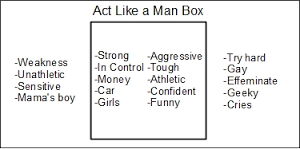 Pretest/Post			Name__________________________Circle which of these qualities you think would be included in the Act Like a Man Box.Strong 		In control	Sensitive	Geeky		Athletic		AggressiveCircle which of these qualities you think would be included in the Act Like a Man Box.Strong 		In control	Sensitive	Geeky		Athletic		AggressivePretest/Post 			Name___________________________Circle which of these qualities you think would be included in the Act Like a Man Box.Strong 		In control	Sensitive	Geeky		Athletic		AggressiveCircle which of these qualities you think would be included in the Act Like a Man Box.Strong 		In control	Sensitive	Geeky		Athletic		AggressiveLesson TopicRelational Aggression and BoysGrade Level5th Grade Small Group LessonASCA Mindsets & StandardsMindset Standards C1.1, Behavior Standards C2.1, C2.7, C2.1 SMS, C2.7SMS, C2. 1 SMS, C2.2 SMS, C2.6 SMS, C2.7 SMS, C2.8 SMS, C2.9 SMSMaterialsALMB poster, ALMB pre/post survey, blank paper, S.E.A.L steps Goals:To learn the characteristics in the ALMB. To learn the S.E.A.L strategy to deal with conflicts with peers.Demonstrate the S.E.A.L strategy.ActivitiesHave students take pre-survey about what characteristics they feel are in the Act Like a Man box (ALMB).Share a poster of the actual characteristics and have the boys discuss which ones they agree or disagree with. Discuss how this affects boys sharing their feelings and solving conflicts with their peers. Teach students the S.E.A.L strategy.Stop and Set it UpExplainAffirm and AcknowledgeLock in (or out)Have boys anonymously write down past or current conflicts with peers (no names). Use these conflicts to role play the S.E.A.L. Role play conflicts - Model with volunteer and then practice with partners. Complete post survey about what characteristics they feel are in the Act Like a Man box (ALMB).